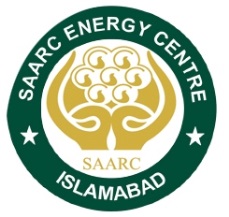 South Asian Association for Regional Cooperation (SAARC)SAARC ENERGY CENTRE (SEC)House No. 697, Street 43, E-11/4National Police FoundationIslamabad – PakistanApplication Form for Deputy Director (Coordination)Position applied for:      PhotographName (as per certificates):Present Postal Address:Mailing Address (If different than the present address):Permanent Postal Address:Email ID: 					    Cell No: (a) Place of Birth					     (b)	Date of Birth ______ _________ __________								             Day	    Month	  Year(a)	Citizenship at Birth:				(b)	Present Citizenship:Gender (Please check one):	 	 Male	                    Female	9.	Marital Status (Please check one):Married                  Single                       Widowed                       Divorced                  SeparatedDo you have any dependants?		   Yes                     NoIn case, answer is “Yes”, please provide the following informationHave you ever taken up legal residence status in any country other than that of your nationality?	Yes			NoIn case, answer is “Yes”, which country: Have you ever taken any legal steps towards changing your present nationality?	Yes			NoIf answer is “Yes”, please provide details: Academic Qualifications (Please furnish details in Table below, add rows, if required):Employment Record (starting with your present or most recent position. List every employment position during the last 15 years and any significant experience not included in that period which, you believe, may be helpful in evaluating your record.  Use a separate block for each position. Add rows, if required.):	Name and Address of EmployerKey Responsibilities and Achievements (Maximum 150 words)Reason(s) for leaving, if applicable.Name and Address of EmployerKey Responsibilities and Achievements (Maximum 150 words)Reason(s) for leaving, if applicable.Name and Address of EmployerKey Responsibilities and Achievements (Maximum 150 words)Reason(s) for leaving, if applicable.Do you have any objection in making inquiries with your present employer?	Yes			NoAuthor of publications in the relevant field (please quote reference(s) of the Journal(s), Book(s), Publishers, Organizations etc.), add rows, if required:Language Proficiency (Please check appropriate columns, add rows, if required):Computer/ Software Skills (add rows, if required)Member of professional institution(s):Write an essay on “Sustainable energy pathway for SAARC region” (maximum 300 words):References (list three persons not related to you who are familiar with your character and qualifications.):Legal Convictions (include all convictions other than those for minor violations of road traffic rules and regulations):24.	Please state any disabilities which might limit your performance:I certify that the statements made by me in this Application Form are true, complete and correct to the best of my knowledge and belief. I understand that any false statement or any required information withheld in this document may provide grounds for the withdrawal of offer of appointment or dismissal, even if an appointment has already been made and accepted.Date: ________________________ 	Signature: _________________________	dd	month	yyyyINSTRUCTIONS: Please fill up this Application Form completely and clearly by typing-in, and email it along with scanned copies of all the relevant documents to jobs@saarcenergy.org and info@saarcenergy.org before 5th July, 2021.Handwritten applications will not be considered for selection.Ensure to insert your scanned signature and date on this Form.Public sector applicants are also required to send NOC/approval of their employer through email followed by original NOC through proper channel before 30th July, 2021.Pakistani public sector applicants can send NOC through their employer whereas the public sector applicants from other SAARC Member States shall submit through their respective Foreign/External Affairs Offices.Only the shortlisted candidates will be called for the interview.CERTIFICATE FROM THE CONCERNED MINISTRY/EMPLOYER(Applicable for Public Sector Applicant Only)I do hereby certify that Dr./Mr./Ms./Mrs.  ____________________________________________Designation _________________________________ in the Department/ Ministry of _______________________________________________________________________________________shall be released on deputation to join the SAARC Energy Centre, Islamabad, Pakistan per stipulated date if he/she is appointed as _________________________________________ by the SAARC Energy Centre (SEC), Islamabad, Pakistan. Date: _________________________		Signature: ______________________________						Name: _________________________________						Address: ____________________________________________________________		_______________________________________	Officer Seal				 						_______________________________________NameDate of BirthRelationshipName and Place of InstitutionDegree/DiplomaYearDuration(Year)Major Subject(s)A. Exact Title of PositionPeriodPeriodA. Exact Title of PositionFromToName of SupervisorNumber and Kind of Employees Supervised by youDuty StationB. Exact Title of PositionPeriodPeriodB. Exact Title of PositionFromToName of SupervisorNumber and Kind of Employees Supervised by youDuty StationC. Exact Title of PositionPeriodPeriodC. Exact Title of PositionFromToName of SupervisorNumber and Kind of Employees Supervised by youDuty StationSr. No.Title of Publication YearReference Impact Factor for Journal Publications, Publisher/ Organization for book(s)/ Chapter(s)LanguageReadReadReadWriteWriteWriteSpeakSpeakSpeakLanguageExcellentGoodFairExcellentGoodFairExcellentGoodFairComputer/ Software Tool/ PackageSkill Level (Tick one)Skill Level (Tick one)Skill Level (Tick one)Computer/ Software Tool/ PackageExcellentGoodFairFull NamePostal & Email AddressesOccupationChargeDateWhere triedConviction